CARTA DE MUESTRA DE NOTA DE CRÉDITO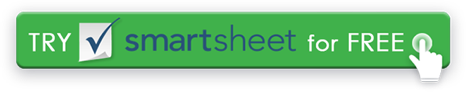 Nombre de la empresaDirección de la empresa Línea 1Dirección de la empresa Línea 2Dirección de la empresa Línea 3NOTA DE CRÉDITO  Nombre del clienteDirección del cliente Línea 1Dirección del cliente Línea 2Dirección del cliente Línea 3Estimado ___________________De acuerdo con nuestros registros, su cuenta actualmente tiene un saldo de crédito positivo de $ 0.00. Esta cantidad se tendrá en cuenta en su saldo futuro con nosotros.Esta es solo una carta de notificación para informarle de este saldo y no se requiere ninguna acción de su parte. Por favor, no dude en ponerse en contacto con nosotros si tiene alguna pregunta o inquietud. ¡Ha sido un placer servirle y esperamos manejar su negocio en el futuro!NombreTítuloNombre de la empresaNúmero de teléfono de contacto Dirección de correo electrónicoRENUNCIACualquier artículo, plantilla o información proporcionada por Smartsheet en el sitio web es solo para referencia. Si bien nos esforzamos por mantener la información actualizada y correcta, no hacemos representaciones o garantías de ningún tipo, expresas o implícitas, sobre la integridad, precisión, confiabilidad, idoneidad o disponibilidad con respecto al sitio web o la información, artículos, plantillas o gráficos relacionados contenidos en el sitio web. Por lo tanto, cualquier confianza que deposite en dicha información es estrictamente bajo su propio riesgo.